1. Which of the following is an example of matter?2. Which of the following is not an example of matter?3. Which of the following is a chemical property of water?4. Which of the following is a chemical property of gold?5. Which of the following is not a physical property of copper?6. Which of the following is not a chemical change?7. Which of the following represents a physical change?8. Which of the following represents a physical change?9. Which of the following represents a physical change?10. Which of the following is synonymous with "fact"?11. Which of the following is not true of a hypothesis?12. Which of the following best describes a scientific theory?13. The area of Russia is approximately 17.1 million square miles. Which of the following correctly represents this number in scientific notation?14. During its orbit, the Earth's minimum distance from the sun is approximately 148 million kilometers. Which of the following correctly represents this number in scientific notation?15. In one second, light travels 2.998 × 108 meters. Which of the following is the correct way to write this in conventional notation?16. The population of the Earth at the end of 2018 was approximately 7.7 × 109 people. Which of the following is the correct way of representing this number?17. The land surface area of the earth is approximately 1.49 × 108 km2. Which of the following is the correct way to write this in conventional notation?18. Sometimes, the same word can have different meanings. In the United States the word billion means "a thousand million" but in Britain the word billion means "a million million." Which of the following corresponds to the "British billion"?19. Nanoparticles have an approximate length of 0.1 × 10–10 meters. Which of the following is the correct way to write this in conventional notation?20. Which of the following is the largest number?21. Which of the following is the smallest number?22. Given the calculation: 5.63 + 2.302 + 3.1 = ?, what is the answer reported to the correct number of significant figures?23. Given the calculation: 2.377 + 1.487 + 7.02 = ?, what is the answer reported to the correct number of significant figures?24. Given the calculation 5.63 + 2.302 – 3.1 = ?, what is the answer reported to the correct number of significant figures?25. Given the calculation: 10.44 – 6.778 – 2.1 = ?, what is the answer reported to the correct number of significant figures?26. Given the calculation: 4.238 × 9.1 = ? What is the answer reported to the correct number of significant figures?27. Given the calculation: 1.987 × 6.02 = ?, what is the answer reported to the correct number of significant figures?28. Given the calculation: 25.34/5.98 = ?, what is the answer reported to the correct number of significant figures?29. Given the calculation: 34.343/14.123 = ?, what is the answer reported to the correct number of significant figures?30. Given the calculation: (2.33 × 107) × (6.7 × 105) = ?, what is the answer reported to the correct number of significant figures?31. Given the calculation: (3.83 × 10 -3) × (7.777 × 10 7) = ?, what is the answer reported to the correct number of significant figures?32. Given the calculation: (12.02 × 1023)/22.00 = ?, what is the answer reported to the correct number of significant figures?33. Given the calculation: (2.343 x 10–24)/(5.23 x 107) = ?, what is the answer reported to the correct number of significant figures?34. Which metric prefix is commonly abbreviated using a Greek letter?35. Which of the following is the correct order of lengths?36. Which of the following is the correct order of lengths?37. How many millimeters (mm) are there in 1 megameter (Mm)?38. How many megameters (Mm) are there in 1 millimeter (mm)?39. How many nanoliters (nL) are there in 1 liter (L)?40. How many liters (L) are there in 1 nanoliter (nL)?41. How many microliters (μL) are there in 1 kiloliter (kL)?42. How many kiloliters (kL) are there in 1 microliter (μL)?43. In the SI system of units, the cubic meter (m3) is the basic unit of volume. A volume of 1 m3 is equal to which of the following?44. A decimeter (dm) is 0.1 m. Sometimes, the volume of a liquid is specified in units of cubic decimeters. Which of the following volumes equals 1 cubic decimeter?45. In the SI system of units, the basic unit of volume is the cubic meter (m3). The cubic meter is equal to which of the following?46. The standard metric unit of volume, the liter, is equal to which of the following?47. Which of the following is the correct order of masses?48. Which of the following is the correct order of masses?49. How many kilograms (kg) are there in 1 microgram (μg)?50. How many micrograms (μg) are there in 1 kilogram (kg)?51. How many centigrams (cg) are there in 1 microgram (μg)?52. How many micrograms (μg) are there in 1 centigram (μg)?53. An intern made an error and gave a patient a dose of 60 mg rather than 600 μg of a drug. Which of the following is true?54. An intern made an error and gave a patient a dose of 600 μg rather than 60 mg of a drug. Which of the following is true?55. How many minutes are there in a 24-hour day? (Assume exactly 24 hours in a day.)56. How many seconds are there in two 24-hour days? (Assume exactly 24 hours in a day.)57. How many minutes are in a 365-day year? (Assume exactly 24 hours in a day.)58. What temperature on the Kelvin scale is the same as normal body temperature 98.6°F?59. Daytime temperatures in a desert can reach 50.0°C. What is this temperature on the Fahrenheit temperature scale?60. The lowest temperature recorded on Pluto was -400°F. What is this temperature on the Celsius temperature scale?61. At what temperature do the temperatures on the Celsius and Fahrenheit scales have the same numerical value?62. At what temperature do the temperatures on the Celsius and Kelvin scales have the same numerical value?63. What Celsius temperature is the same as 86.0°F?64. The boiling point of methanol is 65°C. What is this temperature on the Fahrenheit scale?65. The boiling point of liquid oxygen is 90.2 K. What is this temperature on the Celsius scale?66. What is the metric length of the 200-yard dash? [1 inch = 2.54 cm (exactly)]67. The 20,000-meter run is a long-distance Olympic race. What is the approximate length of this run in feet? Round off your answer to three significant figures. [1 meter is equal 39.37 inches]68. The length of an American football field is 250 yards. What is the approximate length of this field in meters? [1 meter is slightly longer than 39 inches]69. A 100-mL beaker is a common piece of laboratory glassware. What is this volume in the English system of units? [1 quart = 0.946; 1 liter = 32 fl oz]70. A certain automobile has an 15-gallon gas tank. What is the volume of this tank in liters? [1 gallon = 4 quarts; 1 quart = 0.946 liter]71. If you went to a cheese shop in Edam, Holland and wanted to buy approximately 2 pounds of Edam cheese, which of the following would you ask for?72. A Frenchman in New York wants to buy approximately 3 kg of potatoes. How much cheese should he ask for? [1 pound = 453.6 grams]73. What is the mass of a half-pound hamburger in the metric system? [1 pound = 453.6 grams]74. An object weighs 70.7 kg. What is the weight of this object in the English system? [1 pound = 453.6 grams]75. If gasoline costs $3.79 per gallon, what is its cost per liter? [1 quart = 0.946 liter]76. A particular model of hybrid car can travel 53.0 miles/gallon of gas. What is this fuel efficiency expressed in the metric system? [1 quart = 0.946 liter; 1 mile = 1.609 km]77. A studio apartment in Paris has an area of 81.0 square meters. A New York apartment with which of the following areas has the roughly the same area as the Paris apartment? [1 meter = 1.094 yards]78. If a 1.000 L bottle of champagne cost 134 Euros and the exchange rate is 1 Euro = $1.33 (US), what is the cost in dollars for 8.000 fluid ounces of this champagne? [1 fluid ounce = 29.57 mL]79. In Europe, the areas of apartments are typically listed in square meters (m2). If the area of an American apartment is 1.6 × 103 ft2, a Paris apartment with which of the following areas has roughly the same area as the New York apartment? [1 meter = 1.094 yards]80. The area of Europe is 1.05 × 107 km2. Which of the following shapes has an area most nearly equal to the area of Europe? [1 mile = 1.609 km]81. The unit of weight used for precious stones is the carat (1 carat = 200 mg, exactly). If a particular 1.25 carat diamond cost $7000.00, what is the cost of a collection of identical diamonds that weigh 1.00 ounce? [1 ounce = 28.35 grams]82. At the 2008 Olympics, the Jamaican runner Usain Bolt ran the 100-meter dash in world record time of 9.69 seconds. What is this speed in miles per hour?[1 mile = 1.609 km]83. At the 2008 Olympics, the Jamaican runner Usain Bolt ran the 200-meter dash in world record time of 19.30 seconds. What is this speed in miles per hour? [1 mile = 1.609 km]84. In a race, the winner ran the 100-meter dash in a world record time of 12.2 seconds. What is this speed in miles per hour?[1 mile = 1.609 km]85. In the Greece Olympics, a runner won the 10,000-meter run in 34 minutes, 2.1 seconds. What is this speed in miles per hour? [1 mile = 1.609 km]86. The dimensions of a room are typically given in feet, but carpeting is sold by the square yard. How many square yards of carpet are required to cover the floor of a room that is 9 feet by 9 feet?87. A can of soda has a volume of 402 mL. The area of a circle is given as A = r2, where r is the radius of the circle; the volume of the can is given by V = ( r2)h, where h is the height of the can. If a particular can has a height of 10.8 cm, what is the radius of the can?88. The dimensions of a piece of wood are 3.4 meters x 10 cm x 175 mm. What is the volume of this piece of wood?89. Which state of matter is highly compressible?90. Which state of matter retains its volume but adapts its shape to that of its container?91. Which state of matter is essentially incompressible?92. Which of the following describes the compressibility of liquids?93. Dry ice is called dry ice because it passes directly from the solid state to the gaseous state (sublimes) under normal atmospheric conditions. Which of the following occurs during this transformation?94. Which of the following is true of ice, water, and steam?95. Mercury is the only metal that is a liquid at room temperature. The density of mercury is 13.6 g/cm3. What is the mass, in pounds, of 1.00 quart of mercury? [1 liter = 1.057 quart; 1 pound = 453.6 grams]96. Xenon is a gas found in some automobile headlights. The density of xenon at room temperature and pressure is 5.37 g/L. What is the mass, in pounds, of 1.00 quart of xenon? [1 liter = 1.057 quart; 1 pound = 453.6 grams]97. Which of the following is true of the relationship between density expressed in g/mL and specific gravity?98. The densities of the coinage metals (copper, silver, and gold) are as follows:
copper = 8.95 g/cm3
silver = 12.59 g/cm3
gold = 19.32 g/cm3
A sample of material is found to weigh 15.12 grams and have a volume of 1.20 cm3. The sample could be which of the coinage metals?99. An unknown substance has a mass of 56.8 g and a volume of 23.4 mL. What is the density of this unknown substance?100. Aluminum has a density of 2.70 g/cm3. What volume is occupied by a block of aluminum that weighs 4.32 kg?101. Titanium has a density of 4.54 g/cm3. What is the mass of 17.3 cm3 of titanium?102. Iron has a density of 7.874 g/cm3. What is the mass of a rectangular block of iron with dimensions of 3.000 cm by 4.000 cm by 5.000 cm?103. Iron has a density of 7.874 g/cm3. What is the volume of a block of iron that weighs 15.321 g?104. Which of the following is true about specific gravity of a material?105. If specific gravities were defined by reference to oil (density = 0.89 g/mL) rather than water (density = 1.0 g/mL) which of the following would be true?106. A particular material has a specific gravity of 1.04 at 20°C. As this material is heated from 20°C to 30°C, its volume increases faster than does the volume of water. Which of the following statements is true of the specific gravity of this material as it is heated to 30°C?107. What is the name of the instrument used to measure specific gravity?108. Which of the following is the formula used to calculate the kinetic energy of a moving object?109. Chemical energy is an example of which of the following?110. Nuclear energy is an example of which for the following?111. Which of the following is not a form of kinetic energy?112. Which of the following is a form of potential energy?113. Which of the following is true as a student slides down a water slide?114. Which of the following is true as a student slides down a water slide?115. The law of conservation of energy states which of the following?116. The law of conservation of energy states which of the following?117. Which of the following statements is true about a swinging pendulum?118. Which of the following statements is true about a swinging pendulum?119. Which of the following objects has the largest kinetic energy?120. Which of the following statements is true regarding forms of energy?121. Which of the following is the smallest unit of length among the given units?122. Which of the following is the largest unit of mass among the given units?123. Which statement is true of the compressibility of solids, liquids, and gases?124. Which of these is not a chemical change?125. What happens when a spring is kept in the compressed state for some time?126. Which of these is not an example of matter?127. How many yards make a kilometer? [1 inch = 2.54 cm] 128. Scientists consider 298 K to be room temperature. What is this temperature on the Fahrenheit scale?129. How many kilometers (km) are there is 1 megameter (Mm)?130. How many kilojoules (kJ) are there in 1 joule (J)?131. The boiling point of liquid bromine is 132.44°F. What is this temperature on the Celsius scale?132. Which of the following is not a part of the scientific method?133. Which of the following is a characteristic feature of matter?134. A jeweler offers a pure gold coin of 2 g to a customer. What is the volume of the coin? (Take the density of gold to be 19.3 g/cm3.)135. Consider the following piece of equipment found in a chemistry laboratory. This equipment could be used to measure: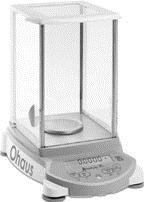 136. In determining the density of a liquid, the following measurement was made. How many significant figures are shown in this measurement?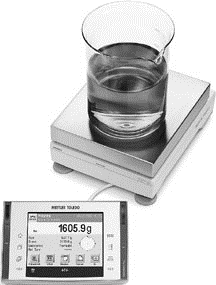 137. The following measurement was made in determining the density of the liquid in the beaker. The volume of liquid in the beaker is 1.800 L. What is the density of this liquid?138. If one were to measure the distance from the photographer taking this picture to the ocean shown in the background, which of the following units would be the most appropriate?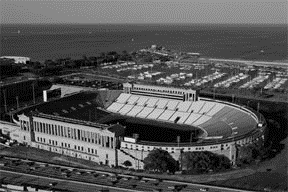 139. Consider the urinometer shown used to make a measurement at 25 °C. What is the density of the liquid shown at the same temperature?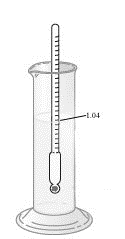 140. Which of the following would be the correct conversion factor to convert 25.0 mL to L?141. Which of the following conversion factors would not be needed in order to convert 75 mi/hr to m/s?142. Consider the separatory funnel shown below; it contains two liquids. Water is placed in the funnel along with one of the following liquids: diethyl ether, mineral oil, or dichloromethane. The funnel is then opened, and the bottom layer is drained into a beaker. For which combination would the water end up in the beaker? Density values are given in parentheses.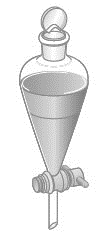 143. Consider the following image. Which of the following would be appropriate units to use when measuring with this piece of equipment?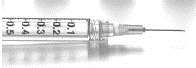 144. Which of the following would be the most appropriate unit to measure the diameter of an ant's leg?